PRODUCT OR SERVICE INQUIRYSubject: Response to [Product/service name] [Pricing, payment, or feature] QuestionDear [customer name],Thank you for contacting us regarding your [pricing, payment, or feature] question for [product/service name]. We take pride in providing customers with the best answers to their questions.Option 1: To answer your specific question, the [product/service name] costs [details on price amount and/ or pricing method].Option 2: To answer your specific question, the payment (plans or methods) we accept for [product/ service name] include [list of payment plans or payment channels accepted].Option 3: To answer your specific question, [product/service name] includes [features, product usability attributes, customer experience elements, etc]. [Description of how those features can provide value or meet a specified need by the customer].I hope that answers your questions! In the meantime, feel free to reach out using the contact information below if you have any other questions, concerns, or something else I can assist with.[Rep name, job title][Phone number, email address] [Company web address]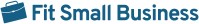 